รายงานผลการดำเนินกิจกรรมตามแผนจัดการความรู้ ประจำปีงบประมาณ พ.ศ. 2564มหาวิทยาลัยเทคโนโลยีราชมงคลล้านนาหน่วยงาน : สำนักงานประกันคุณภาพการศึกษา............................................................................ องค์ความรู้ที่ 1 เทคนิคการประเมินผล แผนงานและโครงการสำหรับการประกันคุณภาพการศึกษาส่วนที่ 1 รายละเอียดองค์ความรู้ชื่อองค์ความรู้ : เทคนิคการประเมินผล แผนงานและโครงการสำหรับการประกันคุณภาพการศึกษาหน่วยงานผู้รับผิดชอบองค์ความรู้ : สำนักงานประกันคุณภาพการศึกษา ความสอดคล้องกับประเด็นยุทธศาสตร์ของมหาวิทยาลัย :  การพัฒนาการบริหารจัดการและการสร้างฐานวัฒนธรรมองค์กรเหตุผลที่เลือกองค์ความรู้ : เป็นองค์ความรู้ที่สามารถส่งเสริมให้ทุกหน่วยงานนำไปใช้ในการบริหารโครงการให้สอดคล้องกับภารกิจหลักและเป้าหมายของหน่วยงาน รวมถึงตัวชี้วัดของมหาวิทยาลัย ตัวชี้วัดประกันคุณภาพ เพื่อให้บรรลุเป้าหมายของหน่วยงและมหาวิทยาลัย ตัวชี้วัดความสำเร็จ : จำนวนองค์ความรู้ที่นำมาพัฒนาการปฏิบัติงานจริงของหน่วยงานอย่างเป็นรูปธรรมส่วนที่ 2 กิจกรรมการจัดการความรู้ส่วนที่ 3 เอกสารประกอบผลการดำเนินงาน รูปภาพการดำเนินกิจกรรม และ/หรือเอกสารแนบอื่น ๆ ที่เกี่ยวข้อง1. สรุปการเขียนและวิเคราะห์โครงการให้สอดคล้องกับตัวบ่งชี้ลำดับกิจกรรม(ตามแผน)ระยะเวลาผลการดำเนินงาน(ดำเนินการแล้วเสร็จ)หมายเหตุ(ปัญหา/อุปสรรค)1การบ่งชี้ความรู้ :  วันที่ 3 ก.พ. 641. ตั้งคณะกรรมการจัดการความรู้ (KM) 2. คณะกรรมการจัดการความรู้กำหนดประเด็นความรู้ เรื่อง เทคนิคการประเมินผล แผนงานและโครงการสำหรับการประกันคุณภาพการศึกษ2การสร้างและแสวงหาความรู้ : ครั้งที่ 1  วันที่ 25 พ.ค. 64ครั้งที่ 2 วันที่ 18 มิ.ย. 64 ครั้งที่ 3 วันที่ 29 มิ.ย. 64การประชุมครั้งที่ 1 วันอังคารที่ 25 พฤษภาคม 2564 ประชุมคณะกรรมการการจัดการความรู้ในสำนักงานประกันคุณภาพการศึกษา และเชิญตัวแทนคณะ 1 คณะ หน่วยงานกลาง 1 หน่วยงาน และกองนโยบายและแผน ร่วมประชุมแลกเปลี่ยน เรื่อง เทคนิคการประเมินผล แผนงานและโครงการสำหรับการประกันคุณภาพการศึกษา ซึ่งที่ประชุมเห็นว่าควรนำแนวทางที่วิเคราะห์ร่วมกันไปทดลองปฏิบัติโดยวิเคราะห์โครงการหรือกิจกรรมเพื่อให้ได้โครงการกิจกรรมที่ตอบสนองการประกันคุณภาพการศึกษา ที่สอดคล้องกับตัวชี้วัดประกันคุณภาพและตัวชี้วัดของมหาวิทยาลัยการประชุมครั้งที่ 2 วันศุกร์ที่ 18 มิถุนายน 2564 ประชุมคณะกรรมการการจัดการความรู้ในสำนักงานประกันคุณภาพการศึกษา และเชิญตัวแทนคณะ 1 คณะ หน่วยงานกลาง 1 หน่วยงาน และกองนโยบายและแผน ร่วมประชุมแลกเปลี่ยน เรื่อง เทคนิคการประเมินผล แผนงานและโครงการสำหรับการประกันคุณภาพการศึกษา ซึ่งที่ประชุมเห็นว่าควรนำแนวทางที่วิเคราะห์ร่วมกันไปทดลองปฏิบัติโดยวิเคราะห์โครงการหรือกิจกรรมเพื่อให้ได้โครงการกิจกรรมที่ตอบสนองการประกันคุณภาพการศึกษา ที่สอดคล้องกับตัวชี้วัดประกันคุณภาพและตัวชี้วัดของมหาวิทยาลัย ทั้งนี้ ที่ประชุมเสนอให้เขียน workflow แนวทางในการเขียนและวิเคราะห์โครงการให้สอดคล้องกับตัวบ่งชี้การประกันคุณภาพทุกระดับ รวมถึงความสอดคล้องกับตัวชี้วัดของมหาวิทยาลัยการประชุมครั้งที่ 3 ประชุมพิจารณาขั้นตอนในการบริหารโครงการ Workflow 3การจัดความรู้ให้เป็นระบบ  ก.ค. 64นำความรู้ที่ได้จากการประชุมมาจัดทำเป็นขั้นตอน workflow ในการปฏิบัติงาน4การประมวลและกลั่นกรองความรู้ :  ก.ค. 64ขั้นตอนและการแนวทางในการเขียนและวิเคราะห์โครงการให้สอดคล้องกับตัวบ่งชี้การประกันคุณภาพทุกระดับ รวมถึงความสอดคล้องกับตัวชี้วัดของมหาวิทยาลัย5การเข้าถึงความรู้ :  https://tinyurl.com/yek46b8t หรือ https://qa.rmutl.ac.th/ 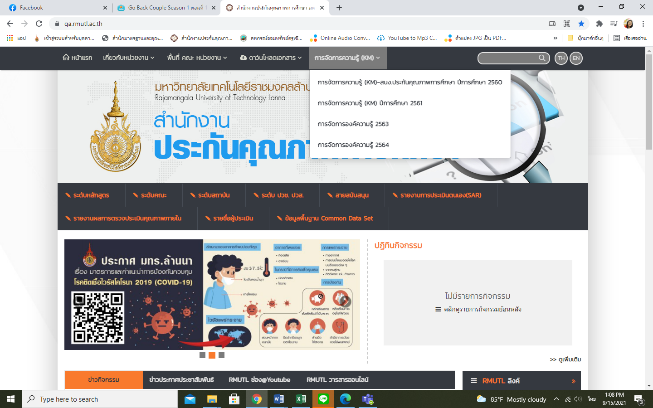 6การแบ่งปันแลกเปลี่ยนเรียนรู้ :  https://tinyurl.com/yek46b8t หรือ https://qa.rmutl.ac.th/7การเรียนรู้ : จัดทำคู่มือการวิเคราะห์และการประเมินโครงการ - คณะกรรมการจัดการความรู้ได้เสนอองค์ความรู้/แนวปฏิบัติที่ดี ที่ได้จากการดำเนินการเสนอผู้บริหารเพื่อประกาศให้บุคลากรที่สนใจนำไปใช้ประโยชน์ ทำให้เกิดความรู้ใหม่ ๆ ซึ่งไปเพิ่มพูนความรู้เดิมที่มีอยู่แล้วให้เกิดประโยชน์ได้มากขึ้น ทั้งนี้ สำนักงานประกันคุณภาพการศึกษายังไม่ได้จัดทำคู่มือในการบริหารโครงการเนื่องจากยังไม่นำองค์ความรู้ที่ได้ไปทดลองใช้ และยังไม่สามารถสรุปแนวปฏิบัติที่ดีได้ผู้รับผิดชอบแผนภูมิสายงาน(Flowchart)ขั้นตอน/วิธีดำเนินการเอกสารที่เกี่ยวข้องระยะเวลาดำเนินการบุคลากรผู้รับผิดชอบงานแผนบุคลากรผู้รับผิดชอบงานแผนพิจารณาความสอดคล้องกับยุทธศาสตร์/ตัวชี้วัด-ภายใน 1 วันบุคลากรในหน่วยงานประชุมหารือกำหนดแนวทางร่วมกันในหน่วยงาน เพื่อจัดทำแผนโครงการประจำปีให้สอดคล้องกับตัวบ่งชี้- รายงานการประชุมภายในหน่วยงานภายใน 1 วันผู้รับผิดชอบโครงการ- กำหนดรายละเอียดในโครงการตามแบบฟอร์มของกองนโยบายและแผน (ง.8, ง.9)- วิเคราะห์โครงการตามแบบฟอร์ม ง.8, ง.9  โดย ศึกษาตัวบ่งชี้และแนวทางการดำเนินงานให้สอดคล้องกับตัวบ่งชี้สายสนับสนุน, ตัวชี้วัดของมหาวิทยาลัย, การประกันคุณภาพภายใน (สกอ.),  การประกันคุณภาพภายนอก (สมศ)-ฟอร์ม ง.8-ฟอร์ม ง.9- คู่มือประกันคุณภาพภายใน/ภายนอก/สายสนับสนุน/และตัวชี้วัดที่เกี่ยวข้องภายใน 2 วันหัวหน้าหน่วยงานหัวหน้าหน่วยงานดำเนินการเสนอขออนุมัติโครงการ- บันทึกข้อความ- โครงการ- คำสั่งภายใน 1 วันผอ.กองคลังตรวจสอบความถูกต้องของหมวดงบประมาณประจำปี- บันทึกข้อความ- โครงการ- คำสั่งภายใน 1 วันผอ.กองนโยบายและแผนตรวจสอบโครงการตามแผนงบประมาณประจำปีและความสอดคล้องของโครงการ- บันทึกข้อความ- โครงการ- คำสั่งภายใน 1 วันรองอธิการบดีที่เกี่ยวข้อง รองอธิการบดีตรวจสอบรายละเอียดโครงการกิจกรรมตามแผนงบประมาณประจำปี- บันทึกข้อความ- โครงการ- คำสั่งภายใน 1 วันอธิการบดีอธิการบดีพิจารณาอนุมัติ- บันทึกข้อความ- โครงการ- คำสั่งภายใน 1 วันคณะกรรมการดำเนินงานคณะกรรมการดำเนินงานและผู้รับผิดชอบโครงการจัดเตรียมและดำเนินโครงการ-โครงการ-คำสั่งภายใน 1 วันผู้รับผิดชอบแผนภูมิสายงาน(Flowchart)ขั้นตอน/วิธีดำเนินการเอกสารที่เกี่ยวข้องระยะเวลาดำเนินการผู้เข้าร่วมโครงการ/ผู้รับผิดชอบ/คณะกรรมการผู้เข้าร่วมโครงการ ผู้รับผิดชอบโครงการ คณะกรรมการ ประเมินผลโครงการฟอร์มประเมินผลภายใน 1 วันผู้รับผิดชอบโครงการผู้รับผิดชอบโครงการสรุปผลโครงการสรุปผลโครงการภายใน 1 วันผู้รับผิดชอบโครงการผู้รับผิดชอบโครงการรายงานผลการดำเนินงานต่อผู้บังคับบัญชาและกองนโยบายและแผน- ฟอร์มรายงานโครงการ- สรุปผลโครงการ- บันทึกข้อความภายใน 1 วัน